（様式１）伊香保森林公園トライアル・サウンディング提案事業概要書(1) 提案事業の名称(2) 暫定利用希望者名(3) 代表連絡先　　TEL：　　　　　　　　　　　　　　　　　　　　　　　　　　　　　携帯：　　　　　　　　　　　　　　　　　　　　　　　　　　　　　FAX：　　　　　　　　　　　　　　　　　　　　　　　　　　　　　Mail：　　　　　　　　　　　　　　　　　　　　(4) 提案事業の内容(5) 暫定利用希望範囲(6) 提案事業の告知方法(7) 希望する暫定利用期間（最大１か月程度）代表事業者協力事業者有 □無 □協力事業者有 □無 □【事業内容】【想定しているターゲット、集客性】【事業に必要な面積のイメージ】【対象地の利便性、サービス向上の考え方】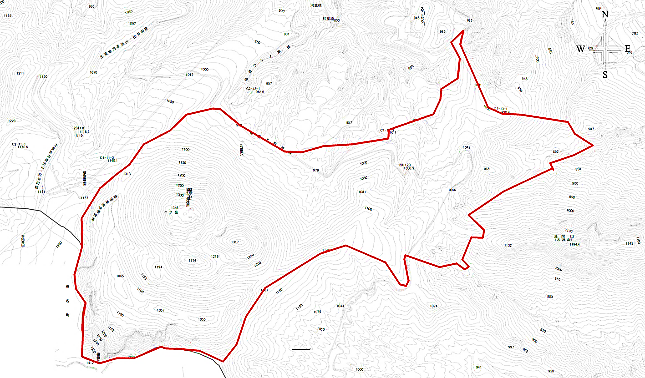 第1希望期間第2希望期間第3希望期間令和　年　　月　　日～令和　年　　月　　日令和　年　　月　　日～令和　年　　月　　日令和　年　　月　　日～令和　年　　月　　日